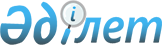 О внесении изменения в решение от 12 апреля 2012 года № 3/5-V "Об определении отдельных категорий нуждающихся граждан и перечня документов, необходимых для получения социальной помощи"
					
			Утративший силу
			
			
		
					Решение Усть-Каменогорского городского маслихата Восточно-Казахстанской области от 14 марта 2013 года N 15/5-V. Зарегистрировано Департаментом юстиции Восточно-Казахстанской области 04 апреля 2013 года N 2929. Утратило силу решением Усть-Каменогорского городского маслихата от 24 декабря 2013 года N 25/3-V      Сноска. Утратило силу решением Усть-Каменогорского городского маслихата от 24.12.2013 N 25/3-V (вводится в действие по истечении десяти календарных дней после дня его первого официального опубликования).      Примечание РЦПИ.

      В тексте документа сохранена пунктуация и орфография оригинала.      В соответствии с пунктом 3 статьи 13 Закона Республики Казахстан от 12 января 2007 года «О национальных реестрах идентификационных номеров», подпунктом 14) пункта 1 постановления Правительства Республики Казахстан от 7 апреля 2011 года № 394 «Об утверждении стандартов государственных услуг в сфере социальной защиты, оказываемых местными исполнительными органами» Усть-Каменогорский городской маслихат РЕШИЛ:

      1. Внести в решение маслихата «Об определении отдельных категорий нуждающихся граждан и перечня документов, необходимых для получения социальной помощи» от 12 апреля 2012 года № 3/5-V (зарегистрировано в Реестре государственной регистрации нормативных правовых актов за номером 5-1-184, опубликовано 10 мая 2012 года в газетах «Өскемен» № 19 и «Усть-Каменогорск» № 19) следующее изменение:



      подпункт 3) пункта 2 исключить.



      2. Настоящее решение вводится в действие по истечении десяти календарных дней после дня его первого официального опубликования.      Председатель сессии                        Г. Сарро      Секретарь городского маслихата             В. Головатюк
					© 2012. РГП на ПХВ «Институт законодательства и правовой информации Республики Казахстан» Министерства юстиции Республики Казахстан
				